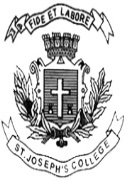 ST. JOSEPH’S COLLEGE (AUTONOMOUS), BANGALORE – 27II SEMESTER B.A EXAMINATION: JULY- AUG 2022OE 221 (NEP) - Optional EnglishTime- 2  hrs                                                                                     Max Marks- 60Instructions:The paper has TWO SECTIONS and THREE printed pages.This paper is for II Semester Optional English students.You are allowed to use a dictionary.Answer ANY ONE of the following in about 200 words: (10 marks)Examine Chaucer's portrayal of the Monk in terms of the key elements by which this character is brought to life, and also in terms of the social group that he represents.Do you agree with the view that the woman in The Miller’s Tale, Alisoun, gets away unpunished? Does this fit in with the genre known as the fabliau?I.A. Annotate the following excerpt. Provide a comprehensive reference to context and explain the significance of these lines. (5 marks)Whan Zephirus eek with his sweete breeth
                 When the West Wind also with its sweet breath,
Inspired hath in every holt and heeth
                 In every wood and field has breathed life into
The tendre croppes, and the yonge sonne
                 The tender new leaves, and the young sun
Hath in the Ram his half cours yronne,
                 Has run half its course in Aries,
And smale foweles maken melodye,
                 And small fowls make melody,
That slepen al the nyght with open ye
                 Those that sleep all the night with open eyes
Answer the following questions in about 200 words each: (2x15 = 30 marks)What sense of self-exploration are you able to find in the poems done this semester? Is this different in focus from the poems you read last semester. Provide instances from your reading.Why would anybody read an autobiography? What answers have you found in the readings done over the last one year?     II.A. Write short notes on ANY ONE in about a paragraph: (05 marks)The idea of literarinessWomen as writersAnswer as directed: (10 marks)Explain what is happening in this conversation between A and B using your knowledge of pragmatics: (05 marks)X: Are you ready?Y: Can anyone be?Draw a tree diagram for the sentence The tall, thin singer has a car.  What kinds of information does the noun phrase carry?                                                                                                          (05 marks)